Joint Cambridgeshire and Peterborough Suicide Prevention Strategy 2022-2025 SUMMARY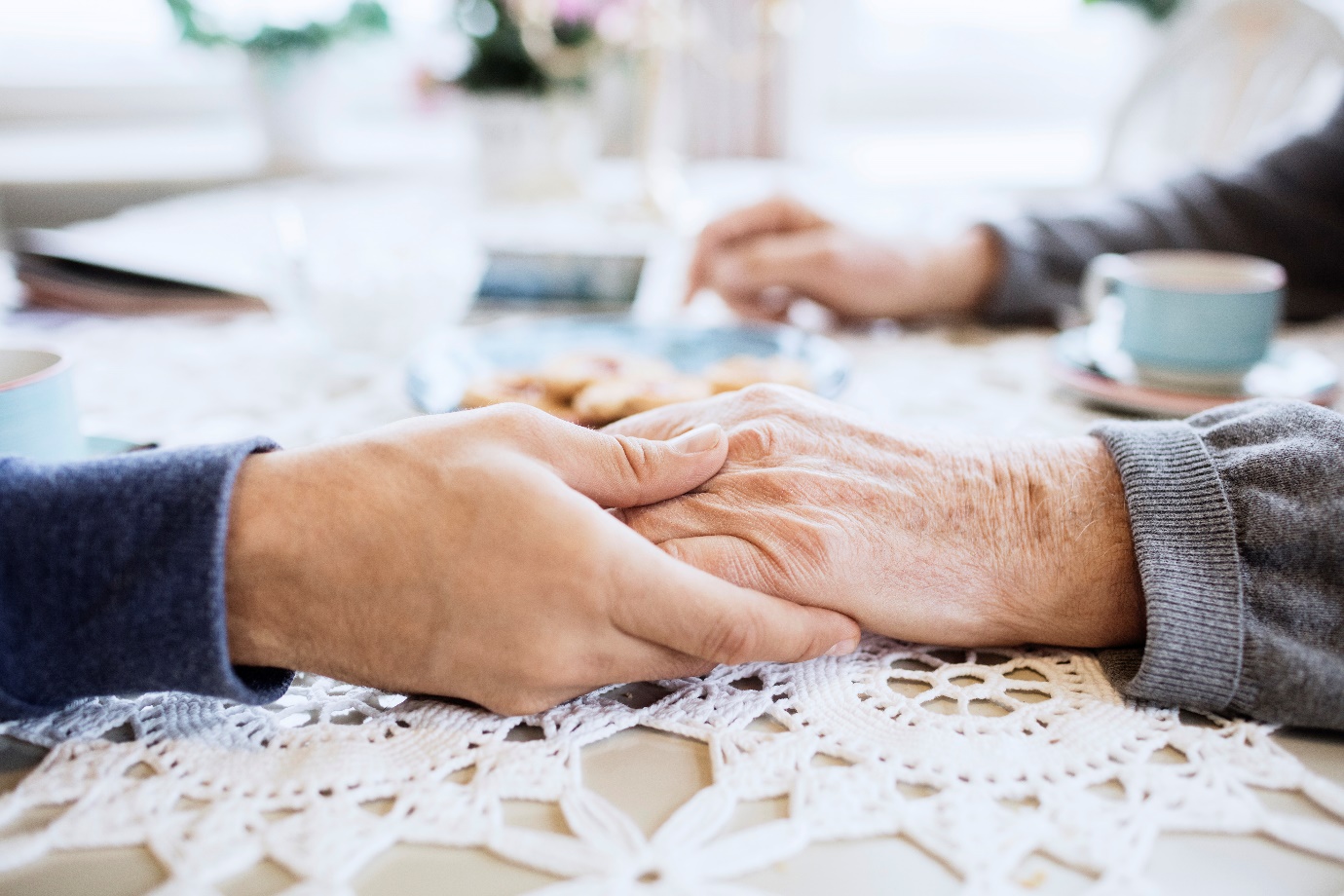 IntroductionThe Joint Cambridgeshire and Peterborough Suicide Prevention Strategy 2022-2025 is the result of the mental health system in our county working together to imagine a single vision for suicide prevention work over the next few years. We have used suicide prevention models and strategies from both national and international sources to inform our work, and we have used local data and discussions with both system partners and people with lived experience of suicide in order to tailor our approach to best suit our diverse communities within Cambridgeshire and Peterborough.We are pursuing a zero-suicide ambition, described by the Zero Suicide Alliance as “an alliance of people and organisations coming together around one basic principle: Suicide is preventable.”Our local ambition builds on this:We have taken this approach because every suicide is a tragedy and deeply affects the family and friends connected to the individual.  Our work in preventing suicide is driven by the belief that, together, we can support people who are experiencing suicidal thoughts in a compassionate way; to acknowledge their emotional pain and work to keep them safe.  We believe that suicide is not inevitable. As a mental health system, we believe it is equally important that members of the community are also suicide aware and able to keep each other safe. We want anyone who is suffering from poor mental health and suicidal thoughts to feel supported, not only when they are accessing mental health care, but also when at home or out in public. Therefore, we have laid out three key target areas, covering how our mental health system, our local communities, and individual people can be best informed and work together to keep ourselves and each other safe.Our Targets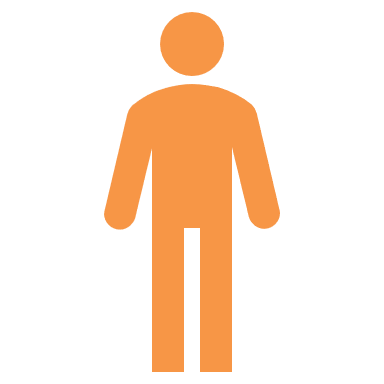 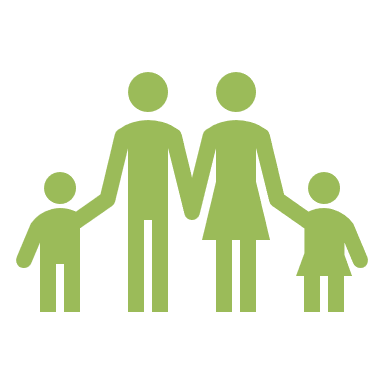 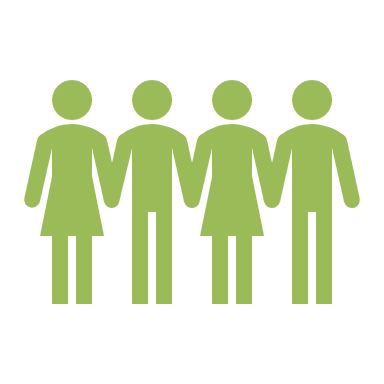 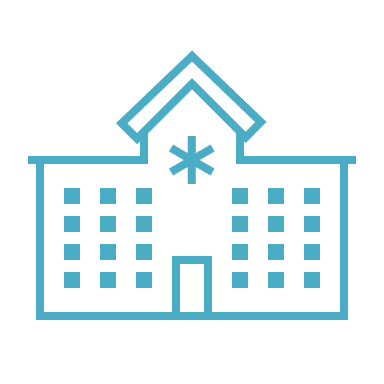 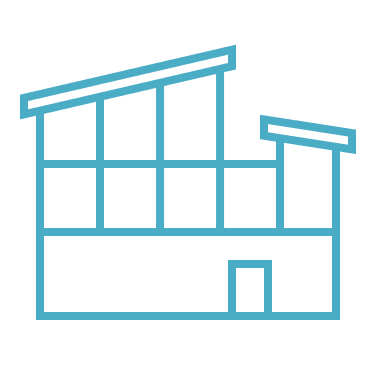 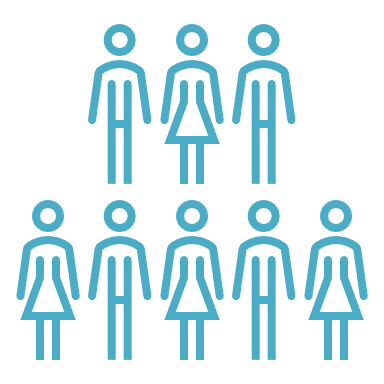 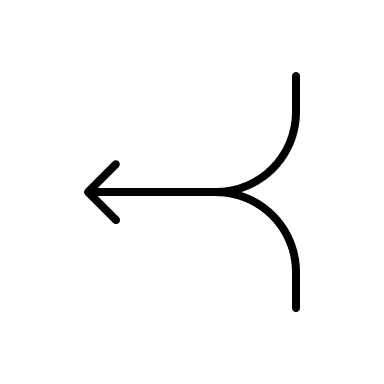 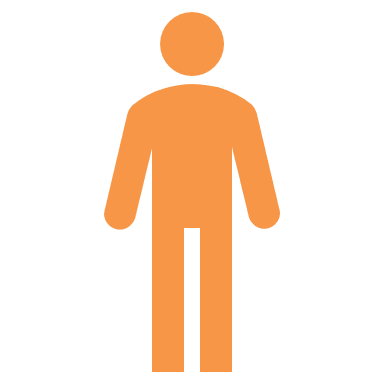 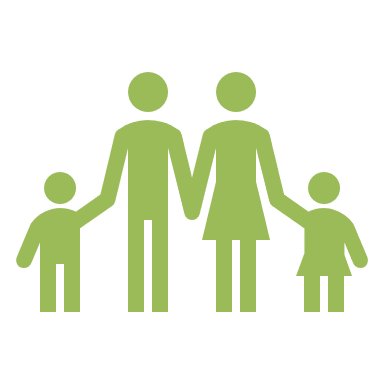 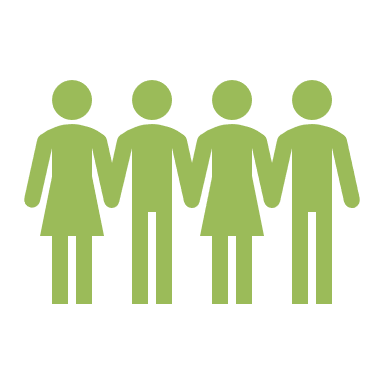 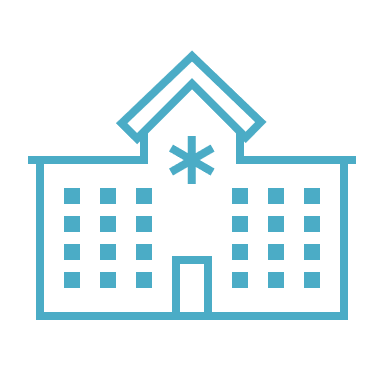 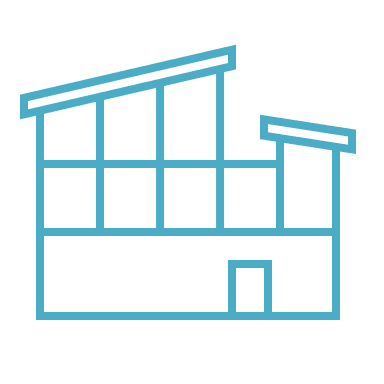 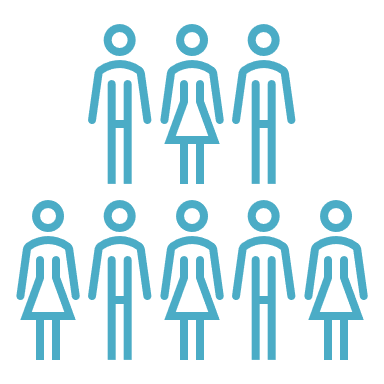 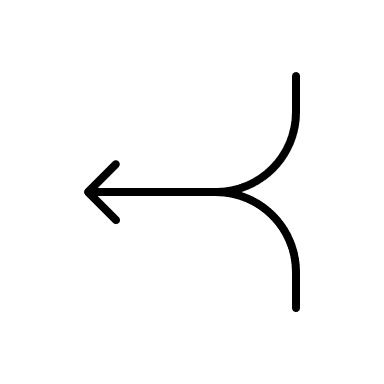 Key ThemesIn line with national guidelines on preventing suicide, and to oversee the implementation of the local strategy, a multi-agency suicide prevention implementation group meets on a quarterly basis with input and membership from many organisations across public, charitable, and voluntary sectors.A workshop held with this group held in July 2021 identified several key areas of work that are currently being undertaken and areas of interest. Based on these discussions the following key themes, which will form the basis of the strategy, have been proposed:Priority AreasTo meet these objectives, a number of key priority areas have been identified, using the national suicide prevention strategy, Lifespan suicide prevention model and COVID-19 mental health and wellbeing recovery plan. Improve the mental health of the general population and those identified as at risk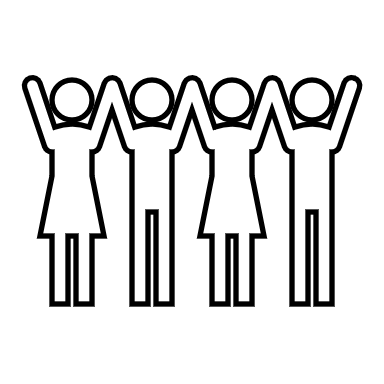 Provide high quality general and specialist support to people presenting with suicidal intent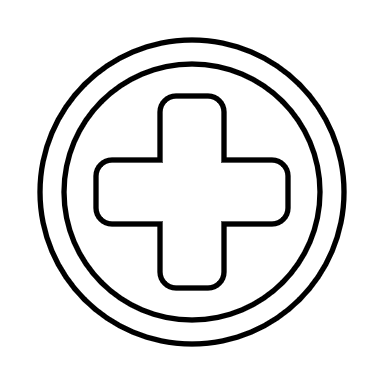 Protecting people at a time of crisis and following de-escalation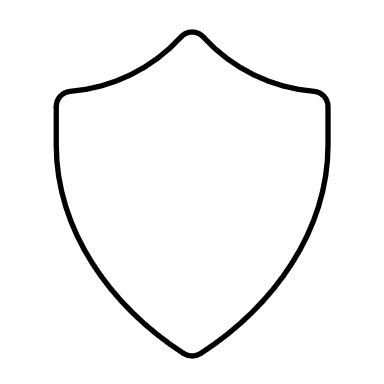 Ensure the community is well-equipped to prevent suicide in non-clinical environments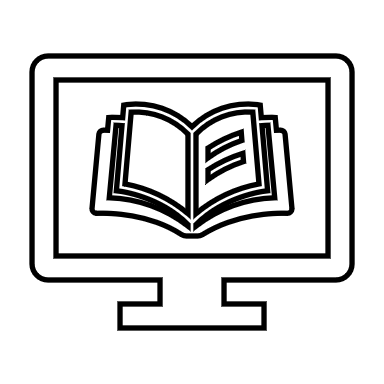 Support children and young people and their families in addressing mental health issues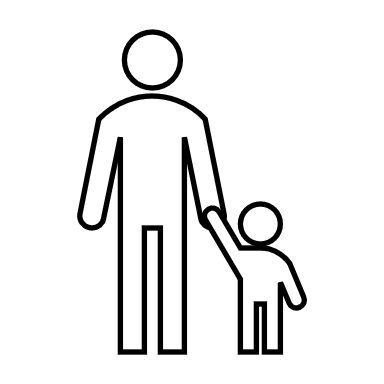 Ensure that appropriate steps are taken following a suicide to support the community and learn from the incident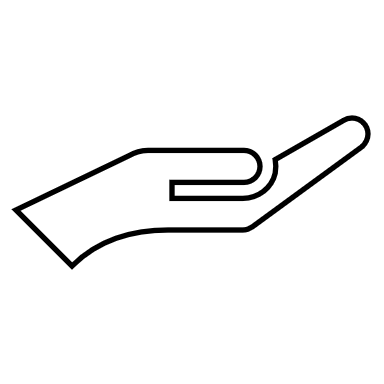 ConclusionThis summary outlines our ambition for suicide prevention work in Cambridgeshire and Peterborough in 2022-2025. The priority areas and accompanying recommendations will ensure that the mental health system, wider community and individuals are suicide aware and well equipped to keep everybody, including themselves, safe. Progress of this strategy will be monitored through Real-Time Suicide Surveillance Data, rates of self-harm and attempted suicide, and consultations with people with lived experience, including frontline workers.The implementation of the strategy will require a mixture of input and work from the entire mental health system in Cambridgeshire and Peterborough, as well as the wider community. Beyond addressing the priority areas, cultural and organisational changes will be needed to accommodate the key themes of collaboration, co-production and information sharing.Implementation of the recommendations and action plan will be managed by the joint Cambridgeshire and Peterborough Suicide Prevention Implementation Group. Multi-agency working across all sectors, from NHS and mental health professionals to voluntary organisations, will be encouraged to utilise expertise from these organisations to implement the proposed initiatives. Improved engagement with service users and their carers is expected for the successful development, implementation and delivery of initiatives in each priority area. Through co-operation, coordination and community engagement, we can all work together to reach our ambition of zero suicides in Cambridgeshire and Peterborough.To read about the suicide prevention strategy in more detail, please follow this link (TBC). The full strategy includes progress since the previous strategy, the data that has informed priority work, outcomes of consultations with people with lived experience, and the discussion of priority areas in greater detail.